Parcours de formation EEDF :Compléter le tableau en précisant la date de formation ou d’obtention (mois et année en chiffres).…/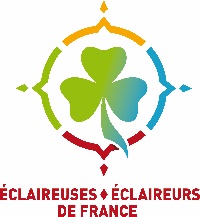 NOM - PRENOM :NOM - PRENOM :REGION :REGION :Adresse :Adresse :Adresse :Adresse :Date de naissance : Téléphone :Téléphone :Courriel :Titres ou DiplômesTitres ou DiplômesTitres ou DiplômesFormation DSFFormation DSFFormation DSFFormation DSFFormation DSFASF BafaRUSFStage Initial1er campWE suivi2éme campWE bilanJe soussigné Mlle, Mme, M ……………………………………………………………………….Sollicite la reconnaissance de mes compétences au titre de : Directeur.trice du scoutisme Français Au terme du parcours de formation                              Par RCE        Motivation de la demande : Date :                                                                         Signature :	      Avis de l’échelon régional:L’équipe régionale propose que le demandeur soit reconnu, en tant que directeur.trice, au titre de :Motivation de l’avis et conseils éventuels :Date :	Responsable régional : (Nom, Prénom)Demande « certificat de directeur.trice scoutisme français »(suite) Décision Nationale:Le délégué national formation propose que le demandeur.se soit reconnu, en tant que directeur.trice, au titre de :Motivation de l’avis et conseils éventuels :Date :	Délégué national : (Nom, Prénom)